NIRSA Regional Flag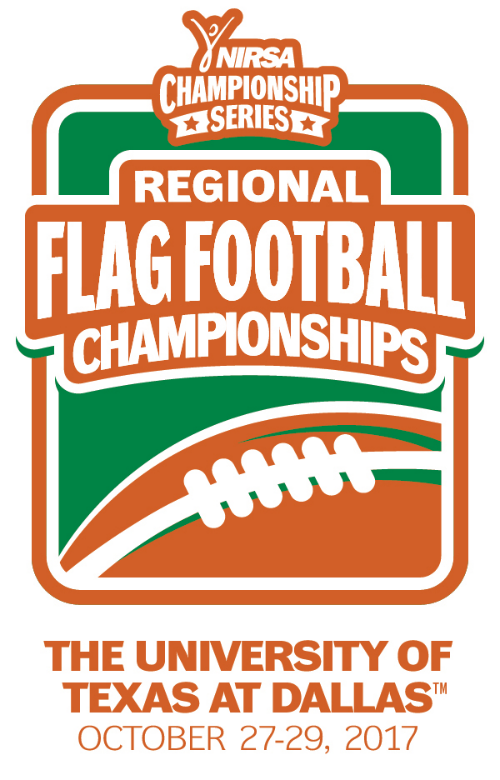 Football ChampionshipsUniversity of Texas at DallasOctober 27-29, 2017Richardson, TX2017 TOURNAMENT RESULTSMen’s DivisionChampion: University of Texas at San Antonio - Lightz OutRunner-up: University of Texas Rio Grande Valley - ScatbacksChampionship Final Score: 34-28Men’s All- Tournament TeamMVP- Lamar Kimble – University of Texas at San AntonioCameron Wilson – University of Texas at San AntonioRuben Jimenez – University of Texas at San AntonioSalvador Martinez – University of Texas Rio Grande ValleyXavier Suarez – University of Texas Rio Grande ValleyDJ Talamentez – University of Texas Rio Grande ValleyMiguel Castillo - Angelo State University Women’s DivisionChampion: Universidad Autonoma de Nuevo Leon - TigersRunner-up: Prairie View A&M University - SavagesChampionship Final Score: 21-7Women’s All- Tournament TeamMVP- Andrea Delgadillo – Universidad Autonoma de Nuevo LeonChanel Babineaux- Prairie View A&M UniversitySamantha Ramos- Universidad Autonoma de Nuevo LeonRavyn Gilbert- Prairie View A&M UniversityDomonique Vela- Texas State UniversityStefani Richardson- Angelo State UniversityJacie Klose- Angelo State UniversityCo-Rec DivisionChampion: Angelo State University- IM Legends Runner-up: University of North Texas - FSAChampionship Final Score: 30-23Co-Rec All-Tournament TeamMVP- Jacie Klose - Angelo State UniversityChase Churchwell - Angelo State UniversityTien Phan – The University of Texas at DallasLouisa Xie - The University of Texas at DallasCharles Venters – University of North TexasChristie Tran – University of North TexasTJ Brown - Angelo State University Lindsay Englehart - Angelo State UniversityAll- Tournament OfficialsJosh Hale - Angelo State university Dustin Sturdivant – Stephen F. Austin State UniversityBrandon Bermea - Texas A&M University Anthony Villasana – Texas A&M University -Kingsville